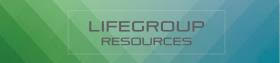 6.21.2020 Pulpit Curriculum – Full Assurance (Hebrews 10:19-23) - Building Faith offers the blessing of confidence and full assurance.The author of Hebrews spends the first nine and a half chapters telling us how Christ is superior to all that came before in Judaism.  Now, starting with “Therefore,” he tells us what to do about it.1) Take up your confidence vv. 19-21 - Eternal security is an objective reality we can and should bank our lives on.  It depends upon our unwavering God, not our subjective, wavering feelings.  We, the sheep, do not guard ourselves.  We have the perfect shepherd.  He saved us, He’ll keep us, and He’ll bring us to eternal security (John 10:27-30, 1 Peter 1:3-5, Romans 8:29-30).  If you want to experience the Assurance of the Spirit (Romans 8:15-17), walk in the Holy Spirit (1 John 3:19-24)3 Steps to experience confidence in Christ:Appreciate His achievement in salvation; understand what He’s done (justification by faith alone) (head)Rely on His salvation achievement (heart)Enjoy His affirming presence through obedience (hands)7 Dimensions of Confidence (helping us appreciate His achievement in salvation):a) Commanded to enter God’s presence (relationship with Him) – Matthew 11:27-30b) Blood of Jesus – Hebrews 10:12c) New and living way: 1. Christ is alive and enthroned – Hebrews 10:12; 2. We are living sacrifices – Romans 12:1; 3. The way is eternal life – John 14:6, John 17:3, Romans 6:23, 1 John 5:11-13d) Veil totally torn; no more barrier between us and God – Matthew 27:51e) Truly great High Priest – Hebrews 4:14-16; Hebrews 10:11-12f) True heart; i.e., hearts sprinkled clean = conscience purged of guilt; God is satisfied and we are forgiven – Hebrews 10:22g) Bodies are washed with pure water; washing of regeneration in the Holy Spirit – John 3:5; Titus 3:5What are your primary doubts?  Wrestle them down.  Who will you talk to about these struggles?2) Draw near by your faith v. 22 – We rely on His salvation achievement and enter into relationship with God by putting our whole weight on Jesus, not our own deeds or power (Hebrews 11:6, Titus 3:5).  Remember Arianne’s message to the kids – communicating with God to build the relationship (1 Thessalonians 5:17, Hebrews 4:12, 2 Timothy 2:15, almost any verse in Psalm 119).What is your pattern of drawing near to God?  Can you grow more in reading or praying?3) Holds fast to your hope v. 23 - Obedience to God will involve risk and sacrifice (Acts 14:22).  To obey, we must behave as though the promises of God are true (Luke 18:29-30, Hebrews 11:6).  As we see God’s faithfulness in trials, our faith in Him grows stronger (James 1:2-4; 1 Peter 1:6-7).  Perseverance to the end shows we had saving faith all along (Hebrews 3:14; 1 John 2:19; Matthew 24:13).If you doubt, do you need to grow in understanding Christ’s work, relying on His accomplishment, or obeying His word?